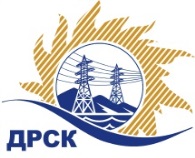 Акционерное Общество«Дальневосточная распределительная сетевая  компания»Протокол № 352/УТПиР-ВПзаседания закупочной комиссии по  открытому запросу предложений на право заключения договора: Монтаж систем видеонаблюдения и систем охранной сигнализации для нужд СП "ЦЭС" филиала "ХЭС" закупка № 1119.1 раздел 2.2.1.  ГКПЗ 2018ПРИСУТСТВОВАЛИ: члены постоянно действующей Закупочной комиссии АО «ДРСК»  1-го уровня.Форма голосования членов Закупочной комиссии: очно-заочная.ВОПРОСЫ, ВЫНОСИМЫЕ НА РАССМОТРЕНИЕ ЗАКУПОЧНОЙ КОМИССИИ: Об отказе от проведения закупочной процедуры ВОПРОС 1 «Об отказе от проведения закупочной процедуры»РЕШИЛИ:Отказаться от проведения закупочной процедуры на право заключения договора выполнения работ: Монтаж систем видеонаблюдения и систем охранной сигнализации для нужд СП "ЦЭС" филиала "ХЭС" на основании п. 20 Извещения и п. 1.5.4. Документации о закупке. Коврижкина Е.Ю.Тел. 397208город  Благовещенск«04» мая  2018 годаСекретарь Закупочной комиссии: Челышева Т.В.  _____________________________